ТЕХНИЧЕСКАЯ СПЕЦИФИКАЦИЯ
01.01.2006ТЕХНИЧЕСКАЯ СПЕЦИФИКАЦИЯ
01.01.2006Новофлор 1-К грунтовка - Novofloor 1-K Primer Новофлор 1-К грунтовка - Novofloor 1-K Primer 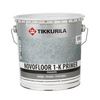  Увеличить 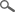 ТИПОднокомпонентная полиуретановая грунтовка, высыхающая под воздействием влажности воздуха.  Увеличить ОБЛАСТЬ ПРИМЕНЕНИЯПредназначена для грунтовочной лакировки новых и старых бетонных полов и полов балконов. В разбавленном виде "Новофлор 1-К грунтовка" хорошо впитывается в бетонную поверхность, уплотняет подложку и обеспечивает сцепление последующего покрытия с подложкой. Увеличить ОБЪЕКТЫ ПРИМЕНЕНИЯПредназначена для грунтовочной лакировки новых и старых бетонных полов и полов балконов. В разбавленном виде "Новофлор 1-К грунтовка" хорошо впитывается в бетонную поверхность, уплотняет подложку и обеспечивает сцепление последующего покрытия с подложкой. Увеличить ТЕХНИЧЕСКИЕ ДАННЫЕ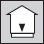 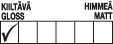 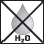 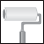 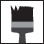 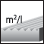 4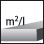 747ЦветаБесцветный.Бесцветный.Степень блескаВысокоглянцеваяВысокоглянцеваяРасход4-7 м²/кг.
На расход влияют пористость поверхности и способ нанесения.4-7 м²/кг.
На расход влияют пористость поверхности и способ нанесения.Тара3 л.3 л.Растворительрастворитель Новофлоррастворитель НовофлорСпособ нанесенияНаносится кистью или валиком.Наносится кистью или валиком.Время высыхания, +23 °C при отн. влажн. воздуха 50 %От пыли – 3 часа. 
На отлип – 3,5 часа. 
Готовая к дальнейшему покрытию через 4-12 ч.

ВНИМАНИЕ! Если относительная влажность воздуха менее 50%, то высыхание замедляется.От пыли – 3 часа. 
На отлип – 3,5 часа. 
Готовая к дальнейшему покрытию через 4-12 ч.

ВНИМАНИЕ! Если относительная влажность воздуха менее 50%, то высыхание замедляется.Сухой остатокОк. 40%.Ок. 40%.ПлотностьОк. 1,0 кг/л.Ок. 1,0 кг/л.ХранениеМатериал реагирует с влагой воздуха и, следовательно, его следует хранить в плотно закрытой таре. Срок годности в герметически закрытой таре примерно 1 год. После открытия тары грунтовку рекомендуется использовать незамедлительно.Материал реагирует с влагой воздуха и, следовательно, его следует хранить в плотно закрытой таре. Срок годности в герметически закрытой таре примерно 1 год. После открытия тары грунтовку рекомендуется использовать незамедлительно.Сертификат соответствияДекларация о соответствииДекларация о соответствииСвидетельство о государственной регистрацииСвидетельство о государственной регистрацииСвидетельство о государственной регистрацииСертификат пожарной безопасностиПожарный сертификатПожарный сертификатИНСТРУКЦИЯ ПО ИСПОЛЬЗОВАНИЮ ИЗДЕЛИЯУсловия при обработкеБетонная поверхность должна быть сухой и выдержана минимум 4 недели перед покрытием. Относительная влажность бетона должна быть ниже 97%. При грунтовании и высыхании грунтовки температура воздуха, поверхности и грунтовки должна быть выше +5ºС, а относительная влажность воздуха 50-90%.Бетонная поверхность должна быть сухой и выдержана минимум 4 недели перед покрытием. Относительная влажность бетона должна быть ниже 97%. При грунтовании и высыхании грунтовки температура воздуха, поверхности и грунтовки должна быть выше +5ºС, а относительная влажность воздуха 50-90%.Предварительная подготовкаНовая бетонная поверхность: 
Удалить цементный клей с бетонного пола шлифованием, дробеструйной очисткой или протравливанием соляной кислотой. Выбор способа очистки зависит от типа помещения. После очистки цементную пыль тщательно удалить пылесосом. Протравливание производится разбавленной соляной кислотой (одна часть конц. соляной кислоты на четыре части воды). Протравленный пол промыть большим количеством воды и хорошо высушить. 

Старый бетонный пол: 
Пол очистить от пыли и посторонних включений. Жир, масло, химикаты и др. загрязнения удалить промывкой эмульсией или газопламенной очисткой. Старую отслаивающуюся краску удалить шлифовкой, пескоструйной (на балконах) или дробеструйной очисткой. Метод очистки выбирается в зависимости от типа помещения. Выбоины и впадины пола очистить до чистого бетона. Трещины раскрыть, например шлифовальной машиной. Посторонние включения и пыль удалить.Новая бетонная поверхность: 
Удалить цементный клей с бетонного пола шлифованием, дробеструйной очисткой или протравливанием соляной кислотой. Выбор способа очистки зависит от типа помещения. После очистки цементную пыль тщательно удалить пылесосом. Протравливание производится разбавленной соляной кислотой (одна часть конц. соляной кислоты на четыре части воды). Протравленный пол промыть большим количеством воды и хорошо высушить. 

Старый бетонный пол: 
Пол очистить от пыли и посторонних включений. Жир, масло, химикаты и др. загрязнения удалить промывкой эмульсией или газопламенной очисткой. Старую отслаивающуюся краску удалить шлифовкой, пескоструйной (на балконах) или дробеструйной очисткой. Метод очистки выбирается в зависимости от типа помещения. Выбоины и впадины пола очистить до чистого бетона. Трещины раскрыть, например шлифовальной машиной. Посторонние включения и пыль удалить.ГрунтованиеРазбавить полиуретановую "Новофлор 1-К грунтовку " на 20-40% растворителем "Новофлор". Готовая смесь наливается на пол и равномерно распределяется по поверхности. На участки пола, где грунтовка полностью впитывается в подложку, наносится второй слой грунтовки методом "мокрый по мокрому". По свежей поверхности ходить в спецобуви с шипами.Разбавить полиуретановую "Новофлор 1-К грунтовку " на 20-40% растворителем "Новофлор". Готовая смесь наливается на пол и равномерно распределяется по поверхности. На участки пола, где грунтовка полностью впитывается в подложку, наносится второй слой грунтовки методом "мокрый по мокрому". По свежей поверхности ходить в спецобуви с шипами.ЗаделкаВыбоины, расширенные трещины и впадины выровнять смесью эпоксидной грунтовки "Новопокс П" с чистым сухим песком зернистостью 0,1-0,6 мм. Для получения однородной массы в смесь необходимо добавить достаточное количество песка. Выровненные места отшлифовать в уровень с окружающим полом.Выбоины, расширенные трещины и впадины выровнять смесью эпоксидной грунтовки "Новопокс П" с чистым сухим песком зернистостью 0,1-0,6 мм. Для получения однородной массы в смесь необходимо добавить достаточное количество песка. Выровненные места отшлифовать в уровень с окружающим полом.ОблицовкаПокрытие можно наносить через 4-12 часов после грунтования (+230С) согласно инструкции по применению самого покрытия. Если покрытие производят по истечению 24 часов после грунтования, поверхность следует отшлифовать перед нанесением покрытия.Покрытие можно наносить через 4-12 часов после грунтования (+230С) согласно инструкции по применению самого покрытия. Если покрытие производят по истечению 24 часов после грунтования, поверхность следует отшлифовать перед нанесением покрытия.Очистка инструментовРабочие инструменты промыть растворителем "Новофлор".Рабочие инструменты промыть растворителем "Новофлор".УходЛакированная поверхность достигает своей окончательной износостойкости и химстойкости в течение примерно двух недель после лакирования. В данный период рекомендуется избегать сильной очистки поверхности. 
Очищать поверхность щеткой или тряпкой. Загрязнения на поверхности можно очищать намоченной нейтральным моющим раствором (рН 6-8) тканью или губкой.Лакированная поверхность достигает своей окончательной износостойкости и химстойкости в течение примерно двух недель после лакирования. В данный период рекомендуется избегать сильной очистки поверхности. 
Очищать поверхность щеткой или тряпкой. Загрязнения на поверхности можно очищать намоченной нейтральным моющим раствором (рН 6-8) тканью или губкой.ОХРАНА ТРУДА Содержит изоцианатовое связующее и ксилол. Соблюдать инструкции паспорта техники безопасности. ВОСПЛАМЕНЯЮЩЕЕСЯ ВЕЩЕСТВО. ВРЕДНО ДЛЯ ЗДОРОВЬЯ ПРИ ВДЫХАНИИ И ПОПАДАНИИ НА КОЖУ. Не вдыхать паров растворителей или красочной пыли. Организовать эффективный воздухообмен или носить респиратор. Носить защитную одежду и перчатки. На грунтовку имеется паспорт техники безопсности.Паспорт техники безопасности Содержит изоцианатовое связующее и ксилол. Соблюдать инструкции паспорта техники безопасности. ВОСПЛАМЕНЯЮЩЕЕСЯ ВЕЩЕСТВО. ВРЕДНО ДЛЯ ЗДОРОВЬЯ ПРИ ВДЫХАНИИ И ПОПАДАНИИ НА КОЖУ. Не вдыхать паров растворителей или красочной пыли. Организовать эффективный воздухообмен или носить респиратор. Носить защитную одежду и перчатки. На грунтовку имеется паспорт техники безопсности.Паспорт техники безопасности 
Вредный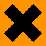 Содержит изоцианатовое связующее и ксилол. Соблюдать инструкции паспорта техники безопасности. ВОСПЛАМЕНЯЮЩЕЕСЯ ВЕЩЕСТВО. ВРЕДНО ДЛЯ ЗДОРОВЬЯ ПРИ ВДЫХАНИИ И ПОПАДАНИИ НА КОЖУ. Не вдыхать паров растворителей или красочной пыли. Организовать эффективный воздухообмен или носить респиратор. Носить защитную одежду и перчатки. На грунтовку имеется паспорт техники безопсности.Паспорт техники безопасности Содержит изоцианатовое связующее и ксилол. Соблюдать инструкции паспорта техники безопасности. ВОСПЛАМЕНЯЮЩЕЕСЯ ВЕЩЕСТВО. ВРЕДНО ДЛЯ ЗДОРОВЬЯ ПРИ ВДЫХАНИИ И ПОПАДАНИИ НА КОЖУ. Не вдыхать паров растворителей или красочной пыли. Организовать эффективный воздухообмен или носить респиратор. Носить защитную одежду и перчатки. На грунтовку имеется паспорт техники безопсности.Паспорт техники безопасности ОХРАНА ОКРУЖАЮЩЕЙ СРЕДЫ И УТИЛИЗАЦИЯ ОТХОДОВНе выливать в канализацию, водоем или в землю. Жидкие остатки передать в место сбора вредных отходов. Пустые, сухие банки можно выбросить на свалку. Не выливать в канализацию, водоем или в землю. Жидкие остатки передать в место сбора вредных отходов. Пустые, сухие банки можно выбросить на свалку. ТРАНСПОРТИРОВКАVAK/ADR 3 IIIVAK/ADR 3 III